绍兴柯桥浙工大创新研究院发展有限公司文件浙工大柯桥研究院〔2019〕3号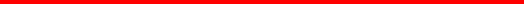 绍兴柯桥浙工大创新研究院发展有限公司关于引进浙江工业大学专家教授的公告各部门、入驻机构：因工作需要，绍兴柯桥浙工大创新研究院发展有限公司引进4名浙江工业大学专家教授：冯定忠、田贤忠、池凯凯、李燕君，特此公告。2019年5月17日抄送： 绍兴柯桥浙工大创新研究院发展有限公司   2019年5月17日印发